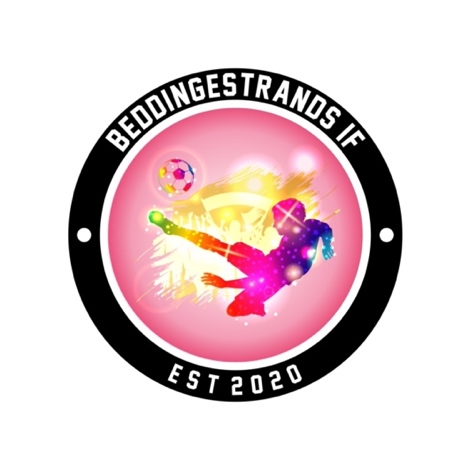 Dagordning årsmöte för Beddingestrands IF Mötets öppnandeVal av ordförande för mötet Val av sekreterare för mötet Val av justeringspersoner Godkännande av dagordningenFastställande av röstlängdÅrsmötets behöriga utlysandeVerksamhetsberättelse och ekonomisk berättelseRevisionsberättelse och fastställande av balansräkningStyrelsens ansvarsfrihetVerksamhetsplan och budgetBehandling av motioner och styrelsens förslagFastställande av medlemsavgiftVal av ordförande, för en tid av ett årVal av sekreterare, för en tid av två årVal av kassör, för en tid av två årVal av revisor, för en tid av ett årVal av övriga ledamöter, för en tid av två årVal av suppleanter, för en tid av ett årVal av valberedning, för en tid av ett årVal av firmatecknareMötets avslutandeDagLördag 240113Lördag 240113Tid13.00-14.0013.00-14.00PlatsBe GK möteslokal/TeamsBe GK möteslokal/Teams